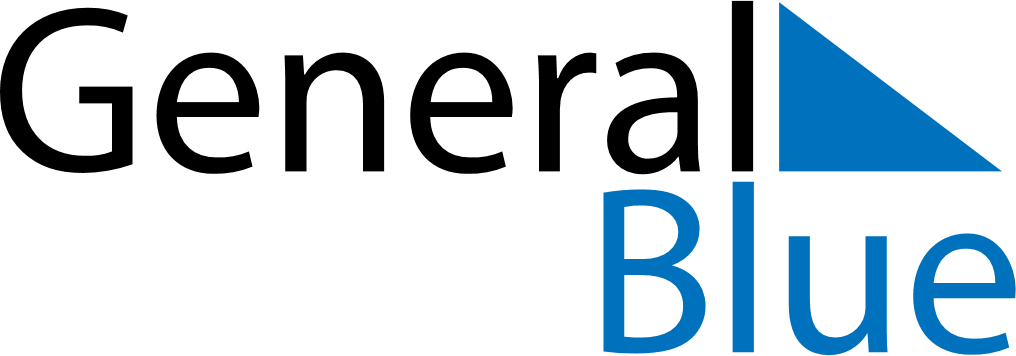 Moldova 2030 HolidaysMoldova 2030 HolidaysDATENAME OF HOLIDAYJanuary 1, 2030TuesdayNew Year’s DayJanuary 7, 2030MondayOrthodox ChristmasMarch 8, 2030FridayInternational Women’s DayApril 28, 2030SundayEaster SundayApril 29, 2030MondayEaster MondayMay 1, 2030WednesdayLabour DayMay 6, 2030MondayMemorial DayMay 9, 2030ThursdayVictory DayAugust 27, 2030TuesdayIndependence DayAugust 31, 2030SaturdayNational Language DayOctober 5, 2030SaturdayWine DayDecember 25, 2030WednesdayChristmas Day